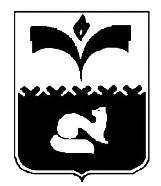 ПРЕДСЕДАТЕЛЬ ДУМЫ ГОРОДА ПОКАЧИХанты-Мансийского автономного округа – ЮгрыПОСТАНОВЛЕНИЕОт  27.11.2013 		                                       		             № 23О внесении изменений в Положение  о комиссии по  соблюдению требований к служебному поведению муниципальных служащих и урегулированию конфликта интересов в Думе города Покачи», утвержденноепостановлением председателя Думы города Покачи от 17.04.2013 № 9В соответствии со статьей 14.1 Федерального закона от 02.03.2007 № 25-ФЗ «О муниципальной службе в Российской Федерации», со статьями 10, 11 Федерального закона от 25.12.2008 №273-ФЗ «О противодействии коррупции», Указом Президента Российской Федерации от 01.07.2010 №821 «О комиссиях по соблюдению требований к служебному поведению федеральных государственных служащих и урегулированию конфликта интересов», статьей 13.1 Закона Ханты-Мансийского автономного округа - Югры от 20.07.2007 № 113-оз  «Об отдельных вопросах муниципальной службы в Ханты-Мансийском автономном округе – Югре», постановлением Губернатора Ханты-Мансийского автономного округа-Югры от 23.05.2011 №79 «О комиссиях по соблюдению требований к служебному поведению государственных гражданских служащих Ханты-Мансийского автономного округа – Югры и урегулированию конфликта интересов»:	1. Внести изменения в Положение  о комиссии  по  соблюдению требований к служебному поведению муниципальных служащих и урегулированию конфликта интересов в Думе города Покачи, утвержденное постановлением председателя Думы города от 17.04.2013 № 9.	1) статью 2 «Порядок образования комиссии» Положения о комиссии  по  соблюдению требований к служебному поведению муниципальных служащих и урегулированию конфликта интересов в Думе города Покачи дополнить пунктом 2.12 следующего содержания:	«2.12. При рассмотрении комиссией вопроса в отношении муниципального служащего, сообщившего в правоохранительные  или иные государственные органы или средства массовой информации о ставших ему известными фактах коррупции, председатель комиссии представляет прокурору необходимые материалы не менее чем за пять рабочих дней до заседания комиссии.».	2) подпункт 3.2.4. пункта 3.2. Статьи 3 «Порядок работы комиссии» Положения о комиссии  по  соблюдению требований к служебному поведению муниципальных служащих и урегулированию конфликта интересов в Думе города Покачи дополнить абзацем четвертым следующего содержания:«-  о представлении муниципальным служащим недостоверных или неполных сведений, предусмотренных частью 1 статьи 3 Федерального закона от 3 декабря 2012 года № 230-ФЗ «О контроле за соответствием расходов лиц, замещающих государственные должности, и иных лиц их доходам» (далее  - Федеральный закон «О контроле за соответствием расходов лиц, замещающих государственные должности, и иных лиц их доходам»).».3) статью 3 «Порядок работы комиссии» Положения о комиссии  по  соблюдению требований к служебному поведению муниципальных служащих и урегулированию конфликта интересов в Думе города Покачи дополнить пунктом 3.14. следующего содержания:«3.14. По итогам рассмотрения вопроса, указанного в абзаце четвертом подпункта 3.2.5 пункта 3.2 настоящего Положения, комиссия принимает одно из следующих решений:3.14.1. Признать, что сведения, представленные муниципальным служащим в соответствии с частью 1 статьи 3 Федерального закона "О контроле за соответствием расходов лиц, замещающих государственные должности, и иных лиц их доходам", являются достоверными и полными;3.14.2. Признать, что сведения, представленные муниципальным служащим в соответствии с частью 1 статьи 3 Федерального закона «О контроле за соответствием расходов лиц, замещающих государственные должности, и иных лиц их доходам", являются недостоверными и (или) неполными. В этом случае комиссия рекомендует руководителю органа местного самоуправления применить к муниципальному служащему конкретную меру ответственности и (или) направить материалы, полученные в результате осуществления контроля за расходами, в органы прокуратуры и (или) иные государственные органы в соответствии с их компетенцией.».4) пункты 3.14 – 3.28. статьи 3 «Порядок работы комиссии» Положения о комиссии  по  соблюдению требований к служебному поведению муниципальных служащих и урегулированию конфликта интересов в Думе города Покачи считать пунктами 3.15. - 3.29. статьи 3 «Порядок работы комиссии» соответственно.5) пункт 3.15 статьи 3 «Порядок работы комиссии» Положения о комиссии  по  соблюдению требований к служебному поведению муниципальных служащих и урегулированию конфликта интересов в Думе города Покачи изложить в следующей редакции:«3.15. По итогам рассмотрения вопросов, предусмотренных подпунктами 3.2.1, 3.2.2, 3.2.3, 3.2.4, 3.2.5, 3.2.6 пункта 3.2 настоящего Положения, при  установлении признаков наличия у муниципального служащего личной заинтересованности, которая приводит или может привести к конфликту интересов, комиссия может принять иное, чем предусмотрено пунктами  3.8-3.14 настоящего Положения, решение. Комиссия в своем решении рекомендует Председателю Думы города принять следующие меры по предотвращению или урегулированию конфликта интересов:».6) пункт 3.17 статьи 3 «Порядок работы комиссии» Положения о комиссии  по  соблюдению требований к служебному поведению муниципальных служащих и урегулированию конфликта интересов в Думе города Покачи изложить в следующей редакции:«3.17. Основания и мотивы принятия решения предусмотренного пунктами 3.15, 3.16 настоящего Положения должны быть отражены в протоколе заседания комиссии.».	2.  Опубликовать настоящее постановление  в городской газете «Покачевский вестник» и обеспечить его размещение на официальном сайте Думы города Покачи www.dumapokachi.ru в информационно-телекоммуникационной сети «Интернет». 3. Настоящее постановление вступает в силу после его официального опубликования.4. Контроль за исполнением настоящего постановления возложить на руководителя аппарата Думы города Чурину Л.В.Председатель Думы города					    	      Н.В. Борисова